Под девизом «Солнце, воздух, дружба – вот что детям нужно!» в ГУО «Детский сад № 1 г. п. Кореличи»  15 июня 2023 года, с целью укрепления здоровья, формирования основ здорового образа жизни, физической культуры и физических качеств воспитанников прошёл День здоровья.  С пожеланиями здоровья и хорошего дня  у ворот ребят и их родителей встречал весёлый клоун Ла-Ла-Ла.Утро началось с зарядки для больших и маленьких, под весёлые детские песенки. А после вкусного и полезного завтрака педагогические работники  провели с воспитанниками беседы на темы: «Что я знаю о продуктах?», «Полезные и вредные привычки», «Что значит быть здоровым?», «Кто такие микробы?», «Витамины − защитники организма». Весело и активно проводились разнообразные дидактические и сюжетно-ролевые игры, в результате чего дети закрепили знания о пользе продуктов, содержащих витамины и  о том, как сохранить и укрепить здоровье; поразмышляли над ситуациями «Что хорошо, что плохо для организма», «Что было бы, если бы…». На тематических беседках демонстрировались плакаты и стенгазеты по здоровому образу жизни. А участие в физкультурном досуге никого не заставило скучать: весёлые эстафеты и игры с клоунами доставили огромное удовольствие и участникам, и зрителям.	Во время квест- игры «По маршруту здоровья»  воспитанники старательно выполняли различные задания в поисках станций Здоровья. В итоге ребят ожидал подарок –  мыльные пузыри. А доктор Витаминкин угостил всех вкусными фруктами.   Настоящими шеф-поварами смогли себя почувствовать наши мальчики и девочки, ведь они  готовили «Витаминный салат для здоровья». На прогулке развернулась «Экологическая лаборатория», где ребята проводили опыты с воздухом и водой. И теперь все  точно знают, что солнце, воздух и вода – это лучшие друзья человека.      День был полон приятных сюрпризов, неожиданностей и  положительных эмоций. Все получили заряд бодрости и хорошего настроения! Пожелания здоровья звучали на протяжении всего дня!Наталия СКОК, заместитель заведующего по основной деятельности  детского сада № 1 г. п. Кореличи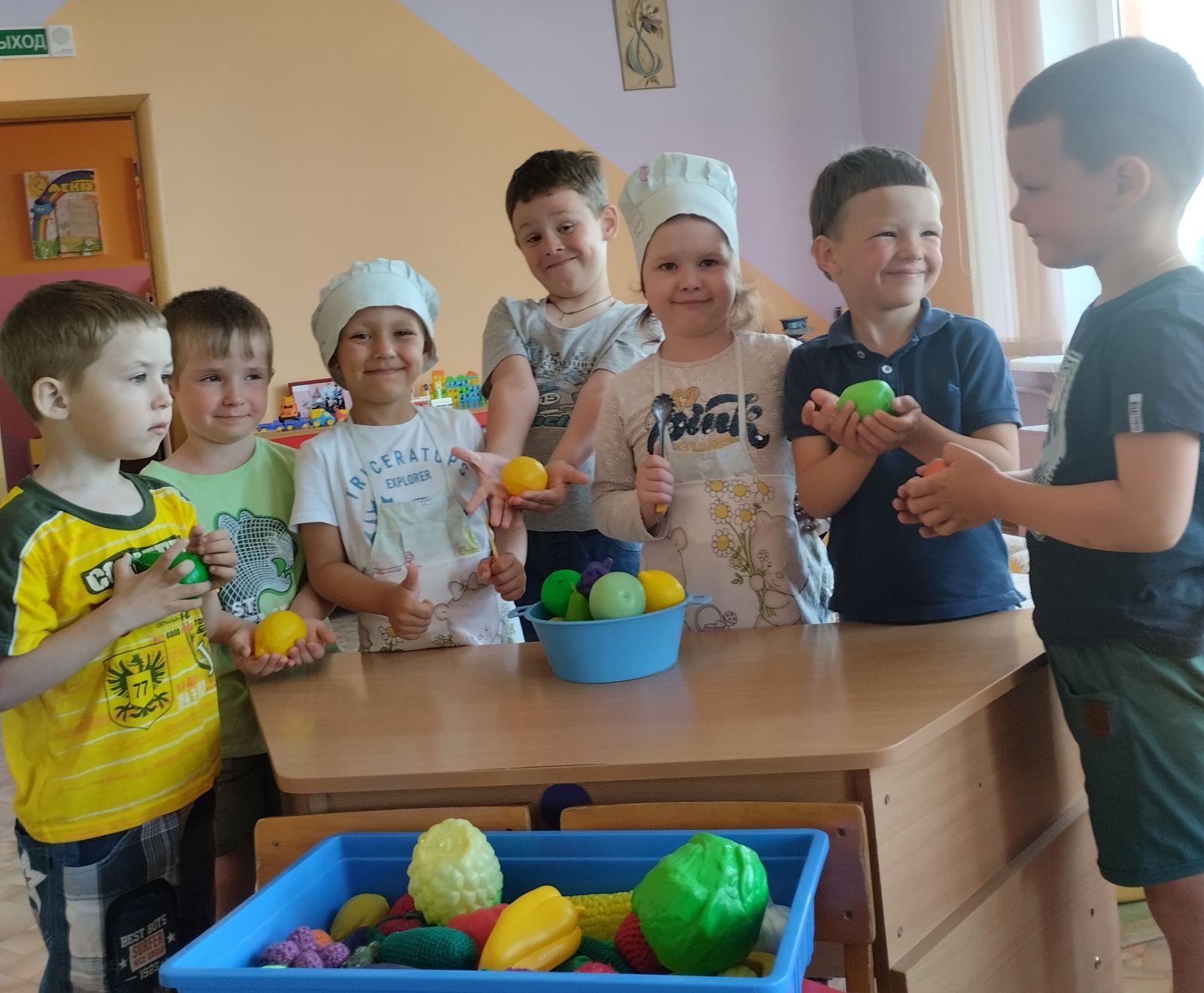 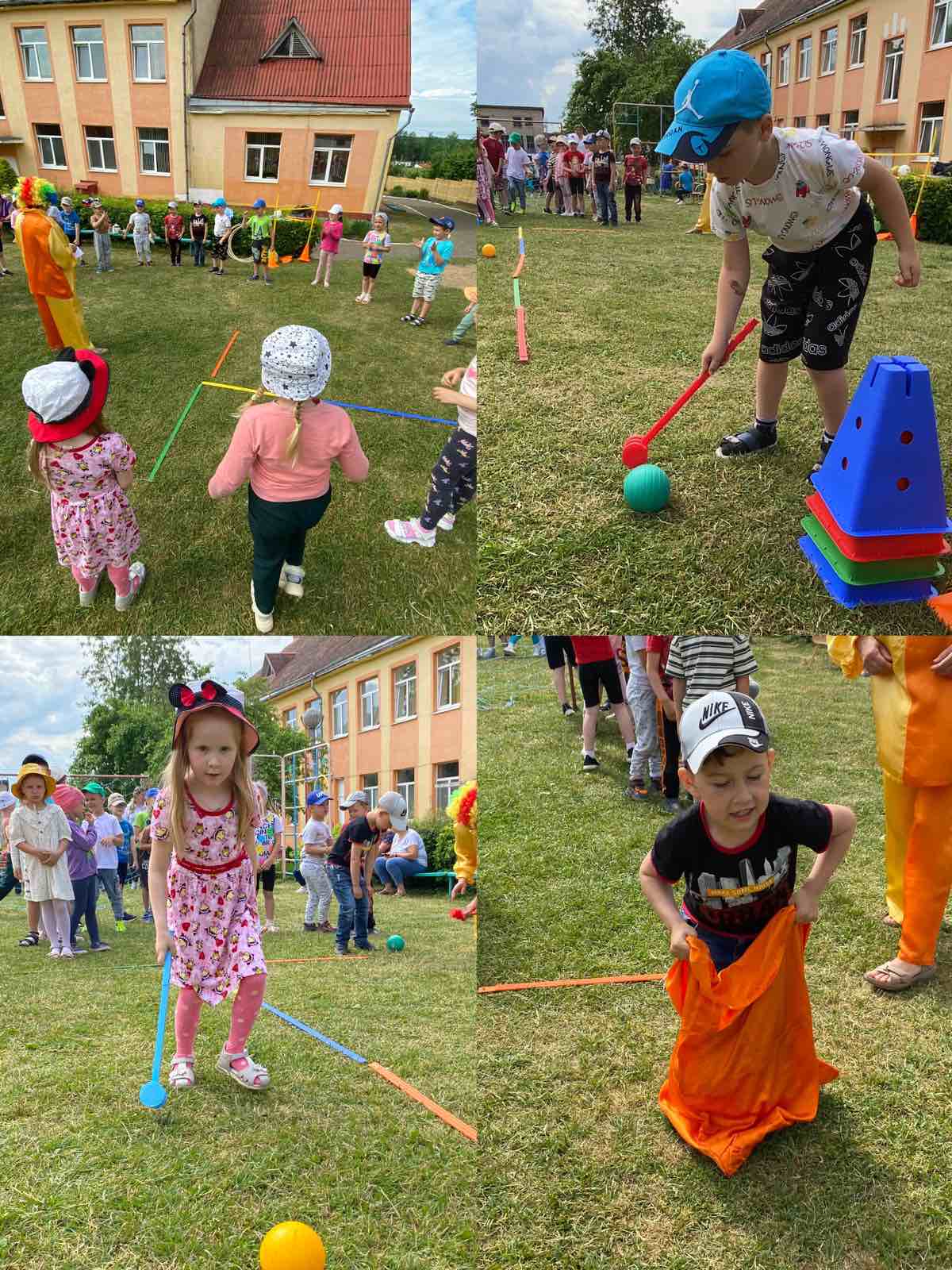 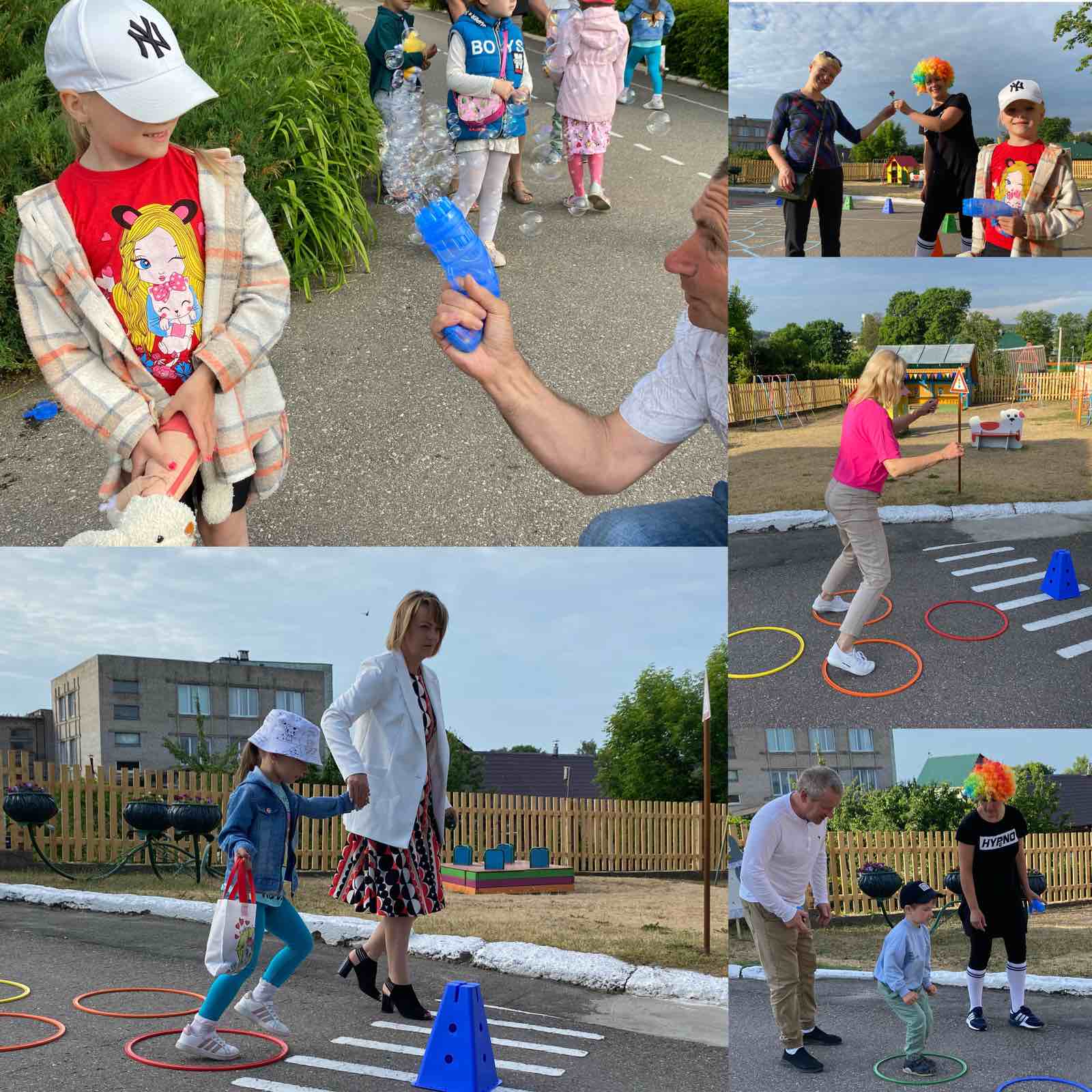 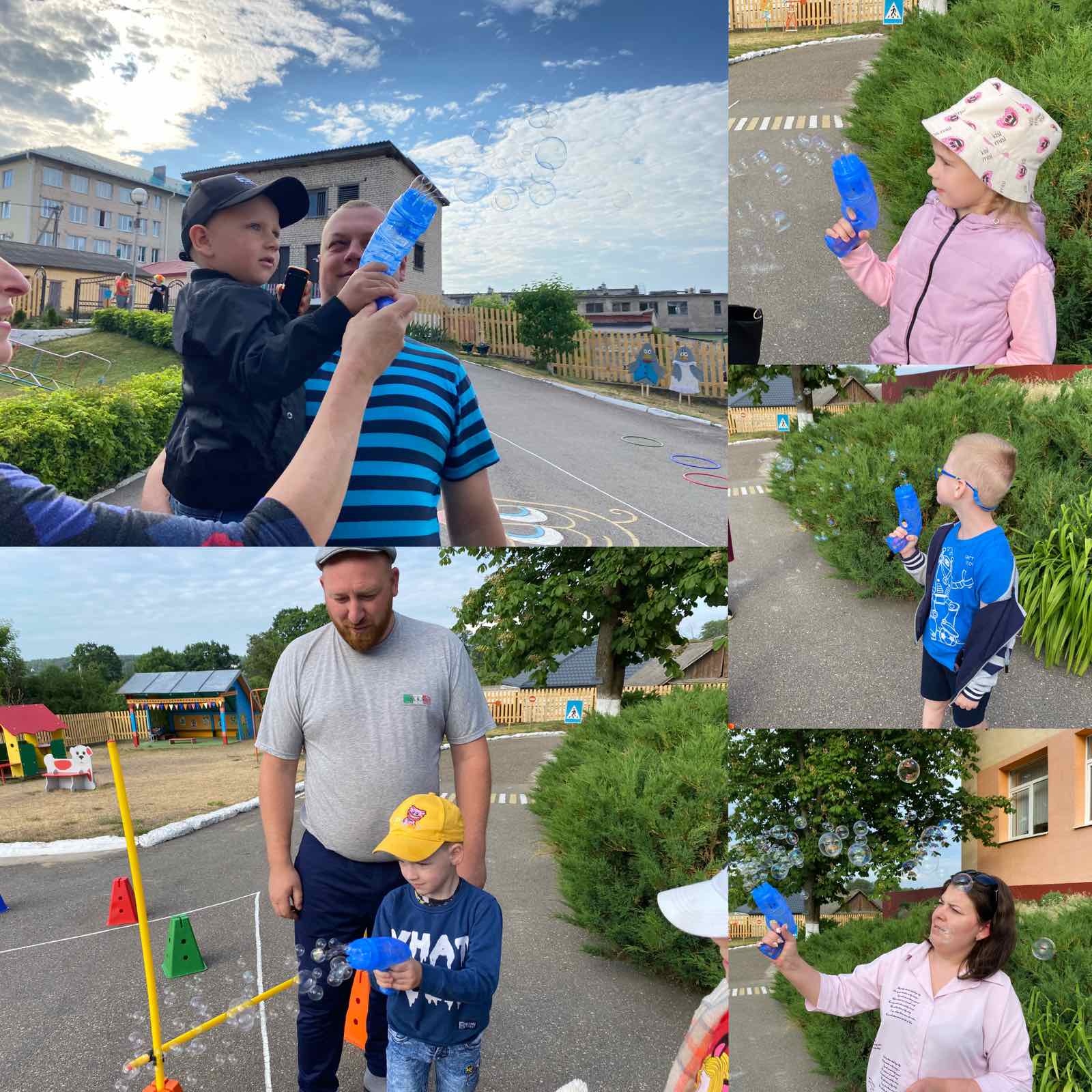 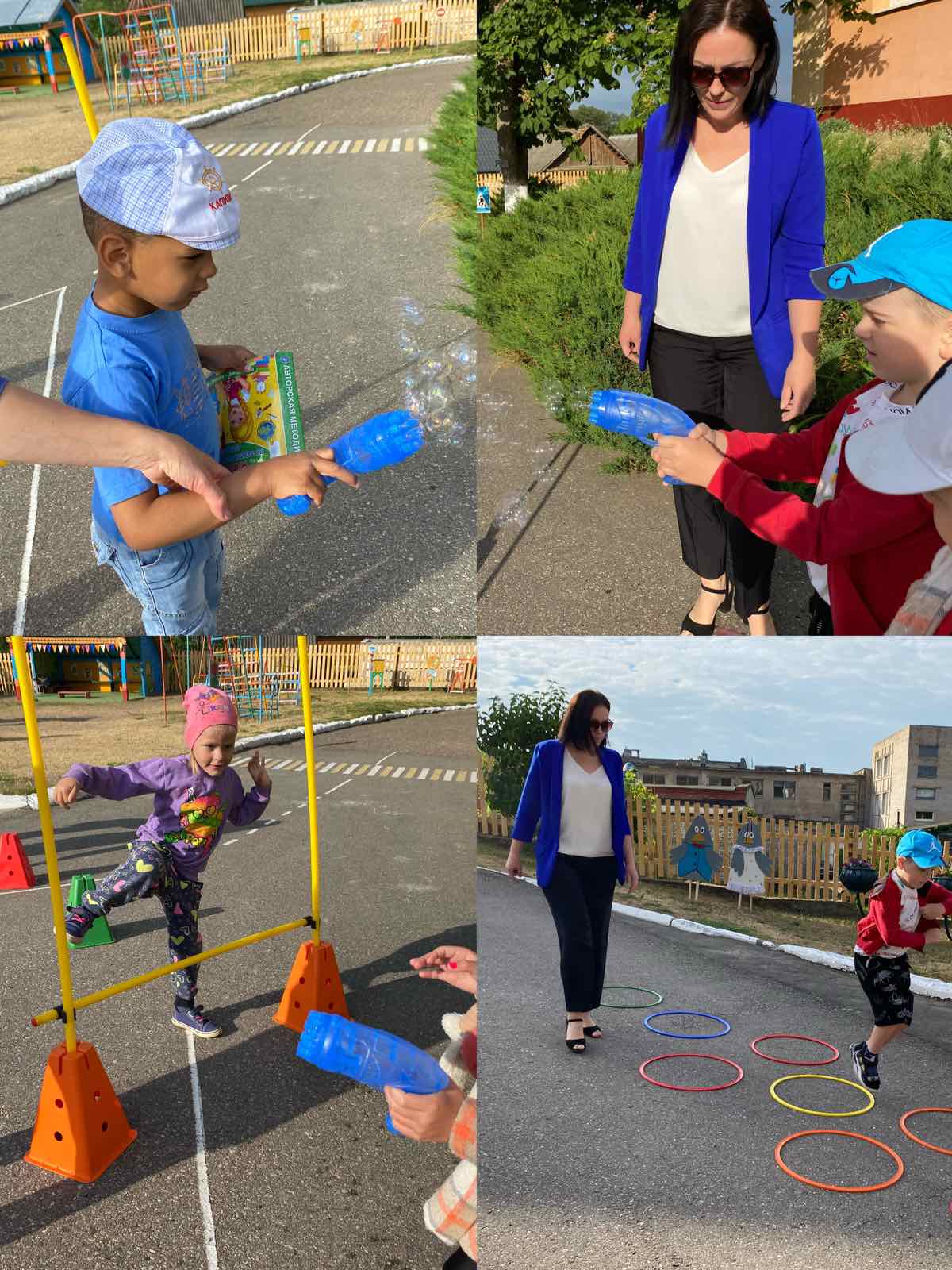 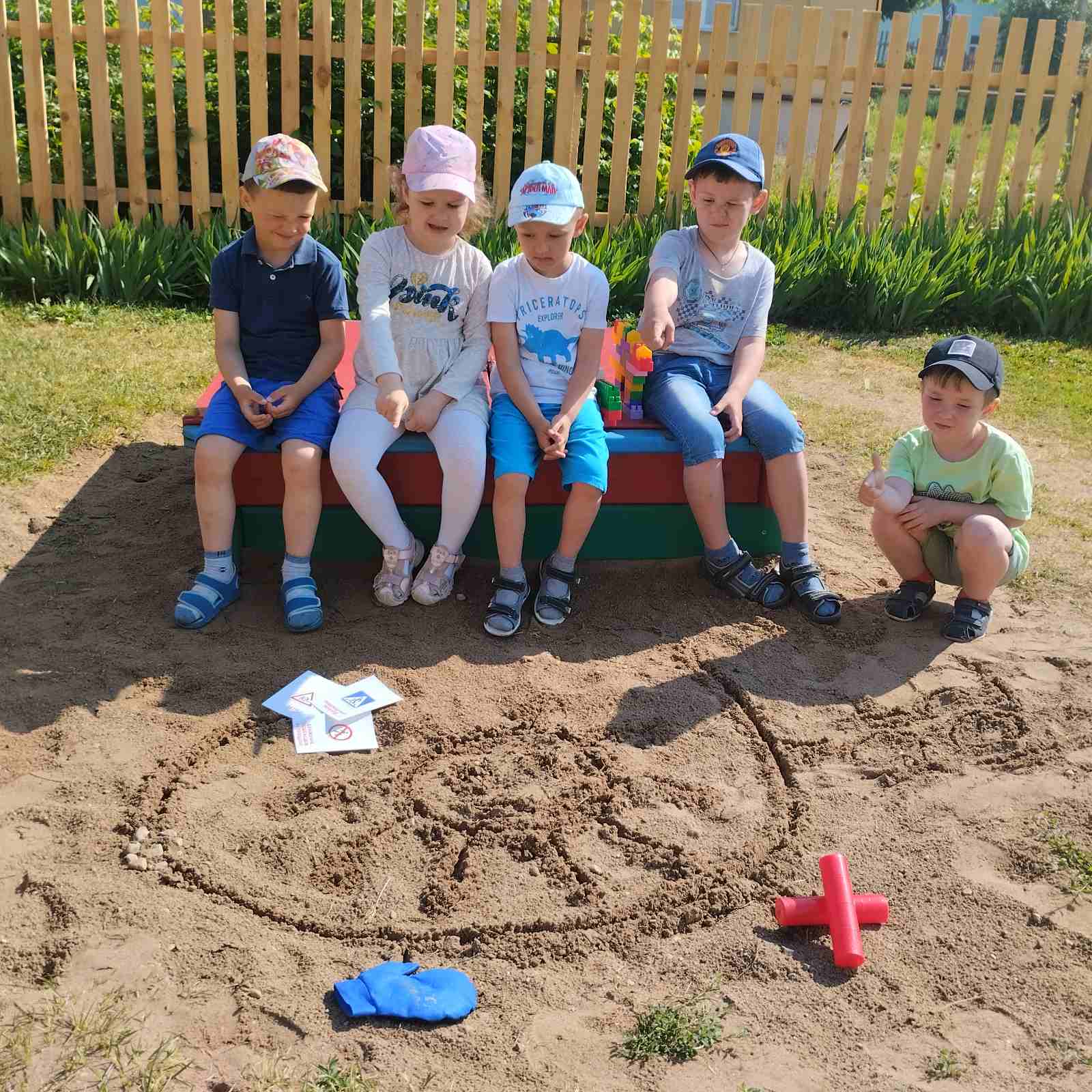 